Ākonga worksheetEnergy and Skills for MiniballMiniball skills self assessment rating chartPeer Assessment SheetAssessor’s Name:	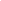 Ākonga being assessed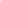 SkillsSelf assessment scale  1--------2--------3--------4--------5beginner                                very ablePassing 
(accurately, quickly)Catching 
(cleanly with a transition to the “ready” position to either pass, shoot, or dribble)Dribbling 
(the ability to dribble around people without having to stop or use two hands)Shooting 
(accuracy and reliability)Skills activity 1: Identify skills being developed - for example, passing, dribbling, catching or shooting or combinations of these.How well does the activity promote the skills identified? Place X on the continuum.very well				   well				          not well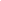 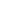 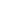 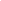 Skills activity 2: Identify skills being promoted i.e. passing, dribbling, catching, shootingHow well does the activity promote the skills identified? Place X on the continuum.very well				   well				          not well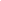 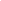 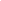 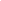 Physical fitness activity 1: How well does the activity relate to the physical fitness required for mini ball? Place X on the continuum.very well				   well			   	          not well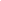 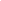 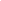 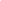 Physical fitness activity 2How well does the activity relate to the physical fitness required for mini ball? Place X on the continuum.very well				   well				          not well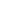 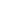 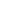 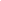 